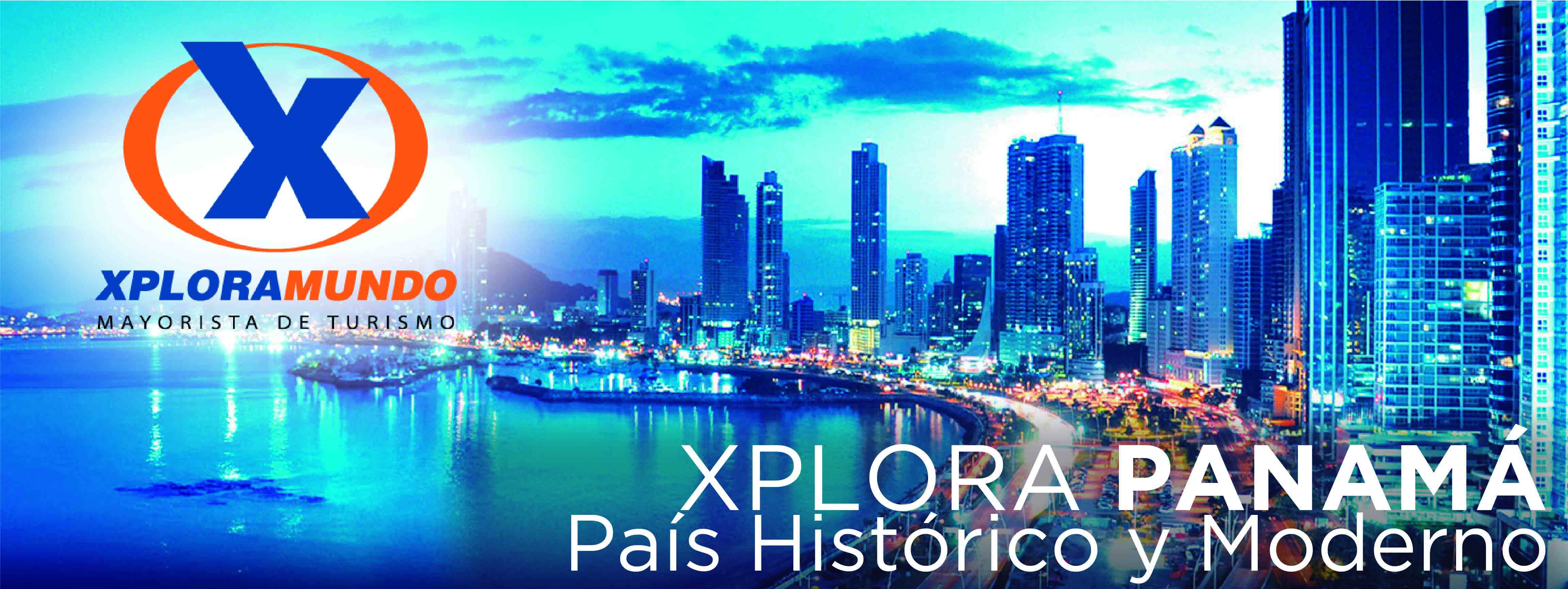 PANAMÁ CULTURAL 202005 Días / 04 Noches SALIDAS TODO EL AÑO INCLUYE:Traslado Aeropuerto/ Hotel/ Aeropuerto, servicio compartido.Cuato (4) Noches De Hospedaje Con DesayunoCity Tour + Visita Al Museo Del Canal Interoceánico + Foto Típica CortesíaGira A Villa EmberáVisita A Las Nuevas Esclusas Del Canal En Agua Clara + Portobelo Almuerzo CaribeñoCanal + BiomuseoCena PanameñaImpuestos Ecuatorianos: IVA, ISD.PRECIOS POR PERSONA $**APLICA UNICAMENTE PARA PAGO EN EFECTIVO, CHEQUE O TRANSFERENCIA**CONSULTE NUESTRO SISTEMA DE PAGO CON TARJETA DE CREDITONOTAS IMPORTANTES:NO INCLUYE TICKET AEREO.Servicios no especificados en el plan y gastos de índole personal.Tarifas sujetas a cambio sin previo aviso y disponibilidad.Esta cotización no garantiza espacios en habitación, una vez que se procede a realizar la reserva se confirmará y garantizará los espacios.** Para Nosotros Es Un Placer Servirle **HOTELDBLTPLCHLEDAD Victoria Hotel and Suites 7957903720 – 11Hilton Garden Inn8434123720 - 9Doubletree by Hilton 8278014680 – 11Continental 9238754260 – 11Hard Rock 110410353720 – 11